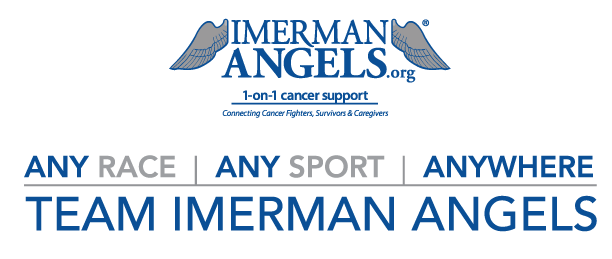 Team Imerman Angels Offline Donation FormDirections: use this form when sending or delivering any offline donations (e.g. checks) to Team Imerman Angels.   Please do not send or deliver cash. If you do have a cash donation, please write a check for the equivalent amount and include the donor’s name on the Offline Donation Form.All checks should be made payable to “Imerman Angels.”Add your name in the “Memo” portion of each check.Each check should be stapled to its own Offline Donation Form (one check per form).If your donor provides an email address, we will send a receipt via email to the donor. Checks should be sent to Imerman Angels from the team member as opposed to being sent to Imerman Angels from the donor.Donations may not be refunded.Imerman Angels Address:  Imerman Angels, 205 W. Randolph St., 19th Floor, Chicago, IL 60606Team Member’s Name:	_________________________________________Donor’s Name:		_________________________________________Donation Amount:		_________________________________________Donor’s Address:		_________________________________________				_________________________________________				_________________________________________Donor’s Email Address:	_________________________________________